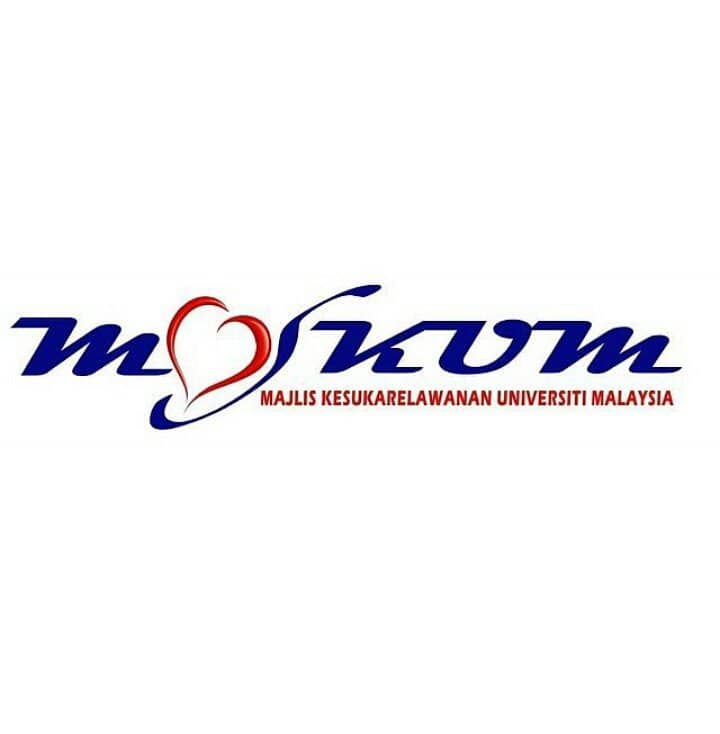 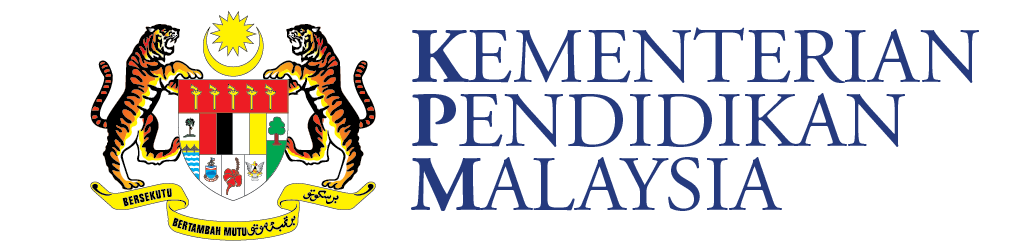 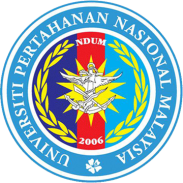 BORANG PENYERTAANPERTANDINGAN MENCIPTA LOGO NILAI BARUKEMENTERIAN PENDIDIKAN MALAYSIA (KPM)Tarikh Tutup Penyertaan: 15 Oktober 2018Hantar Penyertaan yang lengkap di Pejabat Hal Ehwal Pelajar & Alumni UPNM, aras bawah bangunan Jebat.SYARAT DAN PERATURAN 1. Penyertaan adalah percuma dan terbuka kepada semua mahasiswa dan mahasiswi  di Institusi Pengajian Tinggi di Malaysia dan setiap penyertaan melalui Institusi masing-masing.2. Seorang peserta dibenarkan menghantar seberapa banyak pernyertaan. Walaubagaimanapun hanya satu logo terbaik sahaja akan dinobatkan sebagai pemenang.3. Semua logo yang diterima oleh urusetia adalah menjadi hak Kementerian Pendidikan Malaysia.4. Keputusan Juri pertandingan adalah muktamad. Segala bantahan atau rayuan tidak akan dilayan.SPESIFIKASI REKA BENTUK LOGO1. Reka bentuk mestilah baru dan asli serta tidak mengandungi unsur atau elemen yang boleh diaangap sensitif dan boleh menyinggung mana-mana pihak. Penganjur tidak akan bertanggungjawab sekiranya terdapat sebarang tuntutan daripada pihak ketiga.2. Penyertaan akan terbatal sekiranya didapati hasil karya yang dikemukakan tidak asli/diciplak dari mana-mana logo tempatan mahupun dari luar Negara.3. Reka bentuk logo perlu dihantar menggunakan kertas A4 (ukuran 21cm x 29.7 cm) berwarna putih dalam komputer grafik dan dilekatkan pada kertas tebal atau mounting board dan soft copy dihantar dan ianya hendaklah disimpan didalam Compact Disc (CD) menggunakan format AI (Adobe Illustrator) atau JPEG resolusi minimum 1280 x 960 atau menggunakan software terkini yang bersesuaian.4. Setiap reka bentuk logo dan warna yang digunakan harus tidak kurang daripada dua warna dan tidak melebihi empat warna. Warna hitam dan putih tidak diambil kira sebagai 1(satu) warna.5. Pereka hendaklah memberi keterangan atau penjelasan (rasional) ke atas reka bentuk logo dan simbol serta warna yang digunakan. 6. Konsep penciptaan logo adalah bercirikan Kasih sayang, Bahagia, Saling hormat dan  Manusiawi7. Reka bentuk yang dihasilkan hendaklah menarik, jelas, mudah difahami dan kemas.KRITERIA PEMARKAHANBORANG PENYERTAAN1. Setiap peserta hendaklah mengisi Borang Penyertaan yang disediakan. 2. Satu borang penyertaan adalah bagi SATU penyertaan sahaja. Borang penyertaan hendaklah dilampirkan bersama-sama hasil karya logo.3. Maklumat peserta hendaklah dicatatkan dengan jelas di belakang hasil karya masing-masing iaitu :	i.	Nama Penuh
	ii.	Nombor Kad Pengenalan
	iii.	Institusi Pengajian Tinggi
	iv.	Nombor Telefon 
	v.	Alamat Emel4. Penyertaan hendaklah dihantar dalam bentuk hard copy dan soft copy (soft copy dalam format .ai dan .jpeg) sama ada melalui pos atau serahan tangan.5. Penyertaan yang dihantar melalui pos dan serahan tangan hendaklah dialamatkan kepada : Urus Setia
Pertandingan Mencipta Logo
Bahagian Hal Ehwal Pelajar dan Alumni
Aras Bawah Blok Jebat, Universiti Pertahanan Nasional Malaysia
Kem Perdana Sg. Besi , 57000 Sg.Besi
Kuala Lumpur
03-9051 3400 /3509 6. Peserta hendaklah memastikan di sebelah atas kiri sampul tertulis ‘Pertandingan Mencipta Logo Nilai Baru KPM .8.  Segala kos untuk menyertai pertandingan ini adalah atas tanggungan peserta sendiri.HAK CIPTA1. Panel Penilai berhak mengubahsuai dan meminda reka bentuk logo yang menyertai (sekiranya perlu) dan logo yang terpilih akan digunapakai atau dipamerkan atau dicetak dalam mana-mana acara atau majlis rasmi kerajaan dan swasta dan menjadi HAK MILIK KEMENTERIAN PENDIDIKAN MALAYSIA SEPENUHNYA.KATEGORI HADIAH1. Pemenang-pemenang dalam pertandingan ini akan menerima Sijil Penyertaan, Piala Iringan dan Wang Tunai seperti berikut:			Johan				RM 1000.00 			Saguhati			RM 200 x 5 Pemenang2. Setiap peserta yang mengambil bahagian akan diberikan sijil penyertaan.3. Pemenang akan dimaklumkan oleh pihak Urus Setia melalui telefon atau surat atau emelSebarang pertanyaan lanjut sila hubungi urusetia berikut :En. Rizal Bin Abu BakarPegawai KebudayaanBahagian Hal Ehwal Pelajar Dan Alumni Universiti Pertahanan Nasional MalaysiaNo Tel		:	03- 9051 3400 samb . 3509 / 0193154496No Faks	:	03- 90565911NAMA INSTITUSI PENGAJIAN TINGGI/BADAN ORGANISASINAMA INSTITUSI PENGAJIAN TINGGI/BADAN ORGANISASINAMA PELAJARNAMA PELAJARNO. KAD PENGENALANNO.TELEFON DAN EMAILBILKOMPENENMARKAH1Logo Rationale202Shape Imperfaction 203Colour and Non Colour Play104Font Management205Size / Typography relation206Story Telling on a logo10100